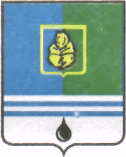 ПОСТАНОВЛЕНИЕАДМИНИСТРАЦИИ  ГОРОДА  КОГАЛЫМАХанты-Мансийского автономного округа - ЮгрыОт «08»    августа    2014 г.                                                                 	               	№1971О внесении изменений в постановлениеАдминистрации города Когалымаот 11.10.2013 №2903В соответствии с решением Думы города Когалыма от 15.11.2013 №353-ГД «О бюджете города Когалыма на 2014 год и на плановый период 2015 и 2016 годов», постановлением Администрации города Когалыма от 26.08.2013 №2514 «О муниципальных и ведомственных целевых программах», в целях совершенствования механизмов реализации и уточнения объёмов финансирования муниципальной программы «Развитие муниципальной службы и резерва управленческих кадров в муниципальном образовании городской округ город Когалым на 2014-2016 годы» (далее – Программа):1. В  постановление Администрации города Когалыма от 11.10.2013 №2903 «Об утверждении муниципальной программы «Развитие муниципальной службы и резерва управленческих кадров в муниципальном образовании городской округ город Когалым на 2014-2016 годы» внести следующие изменения:1.1. В паспорте Программы строку «Финансовое обеспечение муниципальной программы» изложить в следующей редакции:«Источником финансирования Программы является бюджет города Когалыма. Общий объём финансирования Программы составляет 113 713,7 тыс. рублей, в том числе:2014 год – 36 977,6 тыс.рублей; 2015 год – 37 987,3 тыс.рублей;2016 год – 38 748,8 тыс.рублей.».1.2. Приложение 2 к Программе «Развитие муниципальной службы и резерва управленческих кадров в муниципальном образовании городской округ город Когалым на 2014-2016 годы» изложить в редакции согласно приложению  к настоящему постановлению.2. Управлению по общим вопросам Администрации города Когалыма (И.Н.Чумакова) направить в юридическое управление Администрации города Когалыма текст постановления и приложения к нему, его реквизиты, сведения об источнике опубликования в порядке и сроки, предусмотренные распоряжением Администрации города Когалыма от 19.06.2013 №149-р «О мерах по формированию регистра муниципальных нормативных правовых актов Ханты-Мансийского автономного  округа – Югры», для дальнейшего направления в Управление государственной регистрации нормативных правовых актов Аппарата Губернатора  Ханты-Мансийского автономного  округа – Югры».3. Опубликовать настоящее постановление и приложение к нему в газете «Когалымский вестник» и разместить на официальном сайте Администрации города Когалыма в сети Интернет (www.admkogalym.ru).4. Контроль за выполнением постановлением возложить на заместителя главы Администрации города Когалыма С.В.Подивилова.Глава Администрации города Когалыма		          В.И.СтепураСогласовано:зам. главы Администрации города			С.В.Подивиловпредседатель Комитета финансов			М.Г.Рыбачоки.о.начальника ЮУ					А.В.Косолаповначальник ОО ЮУ					С.В.Панова начальник УЭ						Е.Г.Загорскаяначальник Упо ОВ					И.Н.Чумакованачальник отдела ФЭО и К				А.А.РябининаПодготовлено:зам. начальника У по ОВ				М.Ю.ИгошкинаРазослать: У по ОВ, УЭ, КФ, печатное издание, МКУ «УОДОМС», ОФЭО и К, ЮУПриложение к постановлению Администрации города Когалыма от 08.08.2014 №1971ПЕРЕЧЕНЬ МЕРОПРИЯТИЙмуниципальной Программы «Развитие муниципальной службы и резерва управленческих кадровв муниципальном образовании городской округ город Когалым на 2014 - 2016 годы»* -  финансирование основной деятельности исполнителя № п/пМероприятия ПрограммыОтветственный исполнитель/соисполнитель, учреждение, организацияСроквыполнения Финансовые затраты на реализацию (в тыс. рублей) Финансовые затраты на реализацию (в тыс. рублей) Финансовые затраты на реализацию (в тыс. рублей) Финансовые затраты на реализацию (в тыс. рублей) Источники финансиро-вания(статья расходов)№ п/пМероприятия ПрограммыОтветственный исполнитель/соисполнитель, учреждение, организацияСроквыполнения всегов том числев том числев том числеИсточники финансиро-вания(статья расходов)№ п/пМероприятия ПрограммыОтветственный исполнитель/соисполнитель, учреждение, организацияСроквыполнения всего2014 год2015 год2016 годИсточники финансиро-вания(статья расходов) Цель 1 Повышение профессионального уровня кадрового состава органов местного самоуправления в целях реализации законных прав и интересов  граждан в сфере муниципального управления Цель 1 Повышение профессионального уровня кадрового состава органов местного самоуправления в целях реализации законных прав и интересов  граждан в сфере муниципального управления Цель 1 Повышение профессионального уровня кадрового состава органов местного самоуправления в целях реализации законных прав и интересов  граждан в сфере муниципального управления Цель 1 Повышение профессионального уровня кадрового состава органов местного самоуправления в целях реализации законных прав и интересов  граждан в сфере муниципального управления Цель 1 Повышение профессионального уровня кадрового состава органов местного самоуправления в целях реализации законных прав и интересов  граждан в сфере муниципального управления Цель 1 Повышение профессионального уровня кадрового состава органов местного самоуправления в целях реализации законных прав и интересов  граждан в сфере муниципального управления Цель 1 Повышение профессионального уровня кадрового состава органов местного самоуправления в целях реализации законных прав и интересов  граждан в сфере муниципального управления Цель 1 Повышение профессионального уровня кадрового состава органов местного самоуправления в целях реализации законных прав и интересов  граждан в сфере муниципального управления Цель 1 Повышение профессионального уровня кадрового состава органов местного самоуправления в целях реализации законных прав и интересов  граждан в сфере муниципального управленияЗадача 1 Повышение профессиональной компетентности муниципальных служащих органов местного самоуправления Задача 1 Повышение профессиональной компетентности муниципальных служащих органов местного самоуправления Задача 1 Повышение профессиональной компетентности муниципальных служащих органов местного самоуправления Задача 1 Повышение профессиональной компетентности муниципальных служащих органов местного самоуправления Задача 1 Повышение профессиональной компетентности муниципальных служащих органов местного самоуправления Задача 1 Повышение профессиональной компетентности муниципальных служащих органов местного самоуправления Задача 1 Повышение профессиональной компетентности муниципальных служащих органов местного самоуправления Задача 1 Повышение профессиональной компетентности муниципальных служащих органов местного самоуправления Задача 1 Повышение профессиональной компетентности муниципальных служащих органов местного самоуправления 1.Подготовка, согласование и принятие нормативных правовых актов, связанных с формированием и развитием системы муниципальной службы города Когалым в соответствии с действующим законодательством Российской Федерации о муниципальной службеуправление по общим вопросам Администрации города Когалымапостоянно,                 на весь период действия Программы----ФОД*2.Внедрение единых стандартов и требований к методикам проведения процедур конкурсного отбора, аттестации и квалификационного экзамена, применяемых в органах местного самоуправления Ханты-Мансийского автономного округа - Югрыуправление по общим вопросам Администрации города Когалымав течение всего срока действия Программы----ФОД*3.Внедрение эффективных технологий и методов кадровой работыуправление по общим вопросам Администрации города Когалымав течение всего срока действия Программы----ФОД*4.Разработка и утверждение плана подготовки, переподготовки и повышения квалификации муниципальных служащих в соответствии с законодательством Российской Федерации о муниципальной службеуправление по общим вопросам Администрации города Когалымаежегодно в январе----ФОД*Средства бюджета города Когалыма5.Создание электронной базы данных «Индивидуальных карт повышения квалификации муниципальных служащих органов местного самоуправления  города Когалыма»управление по общим вопросам Администрации города Когалыма2016 год----ФОД*6.Организация обучения муниципальных служащих по следующим направлениям:а) курсы повышения квалификации с использованием современных обучающих технологий в объёме 144 учебных часов, 72 учебных часов;б) краткосрочные формы обучения (одно, двух – дневные специализированные (проблемные) семинары, дискуссии, конференции, «круглые столы») по профильным направлениямуправление по общим вопросам Администрации города Когалымав течение всего срока действия Программы3 657,3929,41403,91324,0бюджет города Когалыма6.Организация обучения муниципальных служащих по следующим направлениям:а) курсы повышения квалификации с использованием современных обучающих технологий в объёме 144 учебных часов, 72 учебных часов;б) краткосрочные формы обучения (одно, двух – дневные специализированные (проблемные) семинары, дискуссии, конференции, «круглые столы») по профильным направлениямуправление по общим вопросам Администрации города Когалымав соответствии с графиком повышения квалификации----ФОД*6.Организация обучения муниципальных служащих по следующим направлениям:а) курсы повышения квалификации с использованием современных обучающих технологий в объёме 144 учебных часов, 72 учебных часов;б) краткосрочные формы обучения (одно, двух – дневные специализированные (проблемные) семинары, дискуссии, конференции, «круглые столы») по профильным направлениямуправление по общим вопросам Администрации города Когалымапо мере необходимости----ФОД*Итого по Разделу I3 657,3929,41 403,91 324,0Задача 2 Развитие механизма предупреждения коррупции, выявления и разрешение конфликта интересов на муниципальной службе в органах местного самоуправления города Когалыма Задача 2 Развитие механизма предупреждения коррупции, выявления и разрешение конфликта интересов на муниципальной службе в органах местного самоуправления города Когалыма Задача 2 Развитие механизма предупреждения коррупции, выявления и разрешение конфликта интересов на муниципальной службе в органах местного самоуправления города Когалыма Задача 2 Развитие механизма предупреждения коррупции, выявления и разрешение конфликта интересов на муниципальной службе в органах местного самоуправления города Когалыма Задача 2 Развитие механизма предупреждения коррупции, выявления и разрешение конфликта интересов на муниципальной службе в органах местного самоуправления города Когалыма Задача 2 Развитие механизма предупреждения коррупции, выявления и разрешение конфликта интересов на муниципальной службе в органах местного самоуправления города Когалыма Задача 2 Развитие механизма предупреждения коррупции, выявления и разрешение конфликта интересов на муниципальной службе в органах местного самоуправления города Когалыма Задача 2 Развитие механизма предупреждения коррупции, выявления и разрешение конфликта интересов на муниципальной службе в органах местного самоуправления города Когалыма Задача 2 Развитие механизма предупреждения коррупции, выявления и разрешение конфликта интересов на муниципальной службе в органах местного самоуправления города Когалыма 7.Внедрение методики организации проведения проверки соблюдения требований к служебному поведению и урегулированию конфликта интересов, разработанной Департаментом внутренней политики Ханты-Мансийского автономного округа - Югрыуправление по общим вопросам Администрации города Когалымав течение всего срока действия Программы----ФОД*8.Повышение уровня открытости и престижа муниципальной службыуправление по общим вопросам Администрации города Когалымав течение всего срока действия Программы----ФОД*II. Цель 2 Устойчивое и эффективное осуществление полномочий Администрации города Когалыма II. Цель 2 Устойчивое и эффективное осуществление полномочий Администрации города Когалыма II. Цель 2 Устойчивое и эффективное осуществление полномочий Администрации города Когалыма II. Цель 2 Устойчивое и эффективное осуществление полномочий Администрации города Когалыма II. Цель 2 Устойчивое и эффективное осуществление полномочий Администрации города Когалыма II. Цель 2 Устойчивое и эффективное осуществление полномочий Администрации города Когалыма II. Цель 2 Устойчивое и эффективное осуществление полномочий Администрации города Когалыма II. Цель 2 Устойчивое и эффективное осуществление полномочий Администрации города Когалыма II. Цель 2 Устойчивое и эффективное осуществление полномочий Администрации города Когалыма Задача 3  Материально-техническое обеспечение Администрации города Когалыма Задача 3  Материально-техническое обеспечение Администрации города Когалыма Задача 3  Материально-техническое обеспечение Администрации города Когалыма Задача 3  Материально-техническое обеспечение Администрации города Когалыма Задача 3  Материально-техническое обеспечение Администрации города Когалыма Задача 3  Материально-техническое обеспечение Администрации города Когалыма Задача 3  Материально-техническое обеспечение Администрации города Когалыма Задача 3  Материально-техническое обеспечение Администрации города Когалыма Задача 3  Материально-техническое обеспечение Администрации города Когалыма 9.Материально-техническое обеспечение структурных подразделений Администрации города Когалымауправление по общим вопросам Администрации города Когалыма постоянно, на весь период действия Программы2 793,41 712,8528,2552,4бюджет города Когалыма10.Организация представительских мероприятий (расходов) Администрацией города Когалымауправление по общим вопросам Администрации города Когалыма постоянно, на весь период действия Программы6 258,81 892,92 136,92 229,0бюджет города КогалымаИтого по Задаче 39 052,23 605,72 665,12 781,4Задача 4  Эффективное осуществление полномочий управления по общим вопросам Администрации города КогалымаЗадача 4  Эффективное осуществление полномочий управления по общим вопросам Администрации города КогалымаЗадача 4  Эффективное осуществление полномочий управления по общим вопросам Администрации города КогалымаЗадача 4  Эффективное осуществление полномочий управления по общим вопросам Администрации города КогалымаЗадача 4  Эффективное осуществление полномочий управления по общим вопросам Администрации города КогалымаЗадача 4  Эффективное осуществление полномочий управления по общим вопросам Администрации города КогалымаЗадача 4  Эффективное осуществление полномочий управления по общим вопросам Администрации города КогалымаЗадача 4  Эффективное осуществление полномочий управления по общим вопросам Администрации города КогалымаЗадача 4  Эффективное осуществление полномочий управления по общим вопросам Администрации города Когалыма11.Обеспечение деятельности управления по общим вопросам Администрации города Когалымауправление по общим вопросам Администрации города Когалыма постоянно, на весь период действия Программы41 573,214 123,813 724,713 724,7бюджет города Когалыма12.Обеспечение предоставления муниципальным служащим гарантий, установленных действующим законодательством о муниципальной службеуправление по общим вопросам Администрации города Когалыма постоянно, на весь период действия Программы52 395,116 080,017 800,718 514,4бюджет города Когалыма13.Обеспечение расходов, связанных с командировкамиуправление по общим вопросам Администрации города Когалыма постоянно, на весь период действия Программы7 035,92 238,72 392,92 404,3бюджет города КогалымаИтого по Задаче 4101 004,232 442,533 918,334 643,4бюджет города КогалымаИтого по Разделу II110 056,436 048,236 583,437 424,8бюджет города КогалымаВсего по Программе113 713,736 977,637 987,338 748,8бюджет города Когалыма